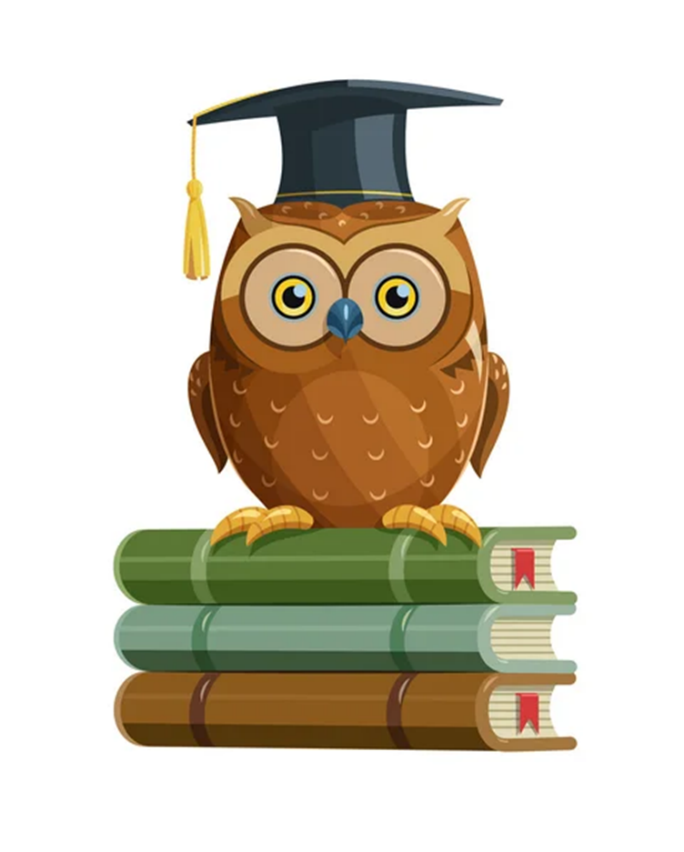 Дата начала чтения книгиДата окончания чтения книгиАвтор:___________________________________________________Название: __________________________________________________________________________________________________________Понравилась ли эта книга? __________________________________________________________________________________________Чему учит эта книга? __________________________________________________________________________________________________________________________________________________________Главные герои и их характеристика: __________________________________________________________________________________________________________________________________________________________________________________________________________________________________________________________________________________________________________________________Иллюстрация3 класс.В это лето тебе предстоит прочитать произведения, которыебудут посвящены дружбе. В центре внимания окажутся самые знаменитые друзья — Малыш и Карлсон, Том Сойер и Гекльберри Финн, королевские мушкетеры и многие другие… Важное место среди предложенных произведений займут книги о дружбе и взаимовыручке в сложных жизненных обстоятельствах.Не просто прочитай произведения, но и заполни читательский дневник на них. В итоге у тебя должно получится 11 отзывов.Основные произведения Линдгрен А.	Трилогия о Карлсоне («Малыш и Карлсон, который живёт на крыше», «Карлсон, который живёт на крыше, опять прилетел», «Карлсон, который живёт на крыше, проказничает опять»)Русская литератураБерестов В.	«Великан»Бруштейн А.	«Дорога уходит в даль»Волков А.	«Волшебник Изумрудного города»Гайдар А.	«Тимур и его команда»Губарев В.	«Королевство кривых зеркал»Зарубежная литератураАндерсен Х.-К.	«Снежная королева»Твен М.	«Приключения Тома Сойера»Янссон Т.	«Муми-тролль и комета»